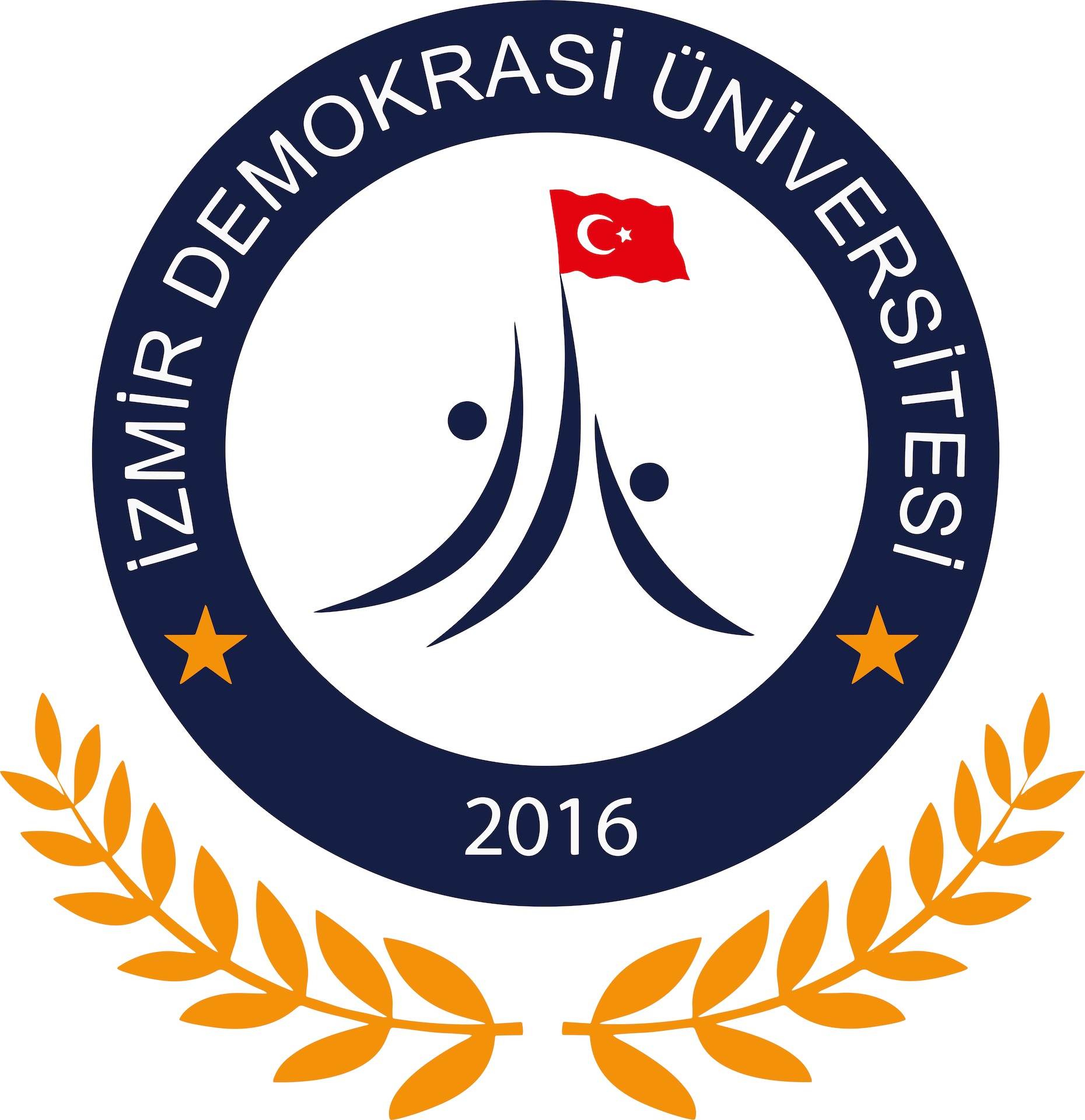 ÖğrenciAdı-Soyadı			:									PROGRAM: 			: DOKTORANo				:										ANABİLİM/BİLİM DALI	:										Eğitim-Öğretim Yılı	: 20/20    GÜZ 		BAHAR          			DANIŞMAN ONAYI						ANABİLİM DALI BAŞKANI ONAYI			      //20								      //20		    UNVAN/ADI-SOYADI VE İMZASI					 UNVAN/ADI-SOYADI VE İMZASIUYARI: Bu form, seminer dersini veren öğretim üyesi ve Anabilim Dalı Başkanı tarafından onaylanarak, Anabilim Dalı Başkanlığı tarafından Sosyal Bilimler Enstitüsü Müdürlüğü Evrak Kayıt birimine iletilmelidir. DERS KODUSEMİNER BAŞLIĞI (Türkçe ve İngilizce)ÖĞRETİM ÜYESİ